Presentation Resources and Videos*ISS 20th Anniversary Sizzler Video: https://www.youtube.com/watch?v=yq8Vx7yiysg&feature=youtu.beSTEMonstrations: https://www.nasa.gov/stemonstrationsIn-flight Education Downlinks: https://www.nasa.gov/audience/foreducators/stem-on-station/downlinks.htmlMicrosoft Hacking STEM NASA Lesson Collection: https://education.microsoft.com/en-us/hackingStem/nasaExpeditionary Skills for Life: https://www.nasa.gov/audience/foreducators/stem-on-station/expeditionary-skills-for-life.htmlSTEM on Station: https://www.nasa.gov/audience/foreducators/stem_on_station/index.htmlCelebrating Station Science: https://www.nasa.gov/audience/foreducators/stem_on_station/celebrating-station-science.html*Science Casts: Space Gardening: https://youtu.be/M7LslyCX7Jg *Exercise STEMonstration Video: https://youtu.be/lssYrWDvv6w Exercise STEMonstration Classroom Connection: https://www.nasa.gov/sites/default/files/atoms/files/bone-density-and-muscle-stress-in-microgravity.pdf Example Data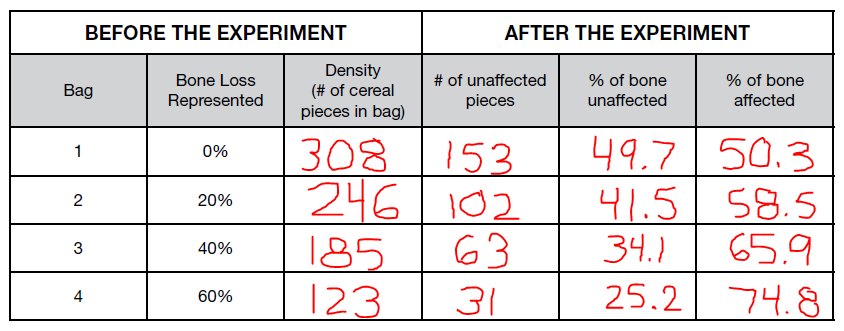 Additional NASA STEM ResourcesNASA EXPRESS Sign-up: https://www.nasa.gov/stem/express NASA Next Gen STEM: https://www.nasa.gov/stem/nextgenstem/index.html NASA STEM: https://www.nasa.gov/stem 